x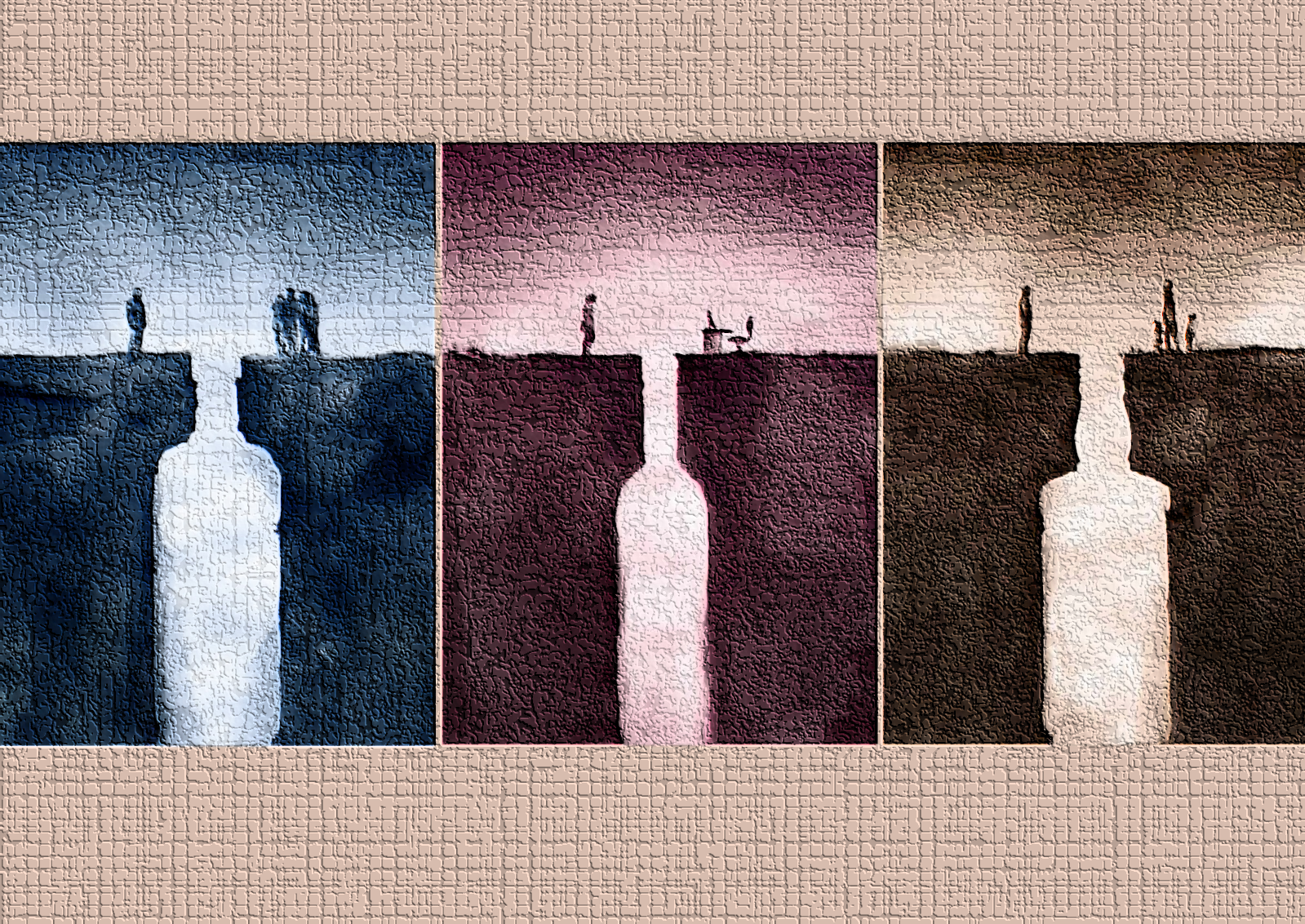 I JORNADAS DE PREVENCIÓN DE CONDUCTAS ADICTIVAS - FALREX Y ALREX MONTIJO“HERRAMIENTAS PARA UNA PREVENCIÓN CONSCIENTE”10 de NoviembrePROGRAMA09:00 Recepción de asistentes09:30 Inauguración autoridades10:00 Conferencia inaugural: El arte de saber comunicar. A cargo de Elisa Martín Crespo – Periodista y Coach10:45 Pausa café11:15 Talleres (Marcar con una “X” una de las 4 actividades)Construyendo Valores (Máximo 25 participantes)Gestión Emocional (Máximo 25 participantes)Relajación y Atención Plena (Máximo 25 participantes)Mesa de Testimonio(*) La asistencia a los talleres se hará por riguroso orden de inscripción.13:00 Mesa de Expertos - Nuevos modelos de consumo: De dónde venimos y a dónde vamos14:00 Clausura de las JornadasINSCRIPCIÓNNombre y Apellidos _________Rosa Mª Muriel LópezDomicilio __________________________________________________________Código postal ________________ Ciudad ________________________________DNI ________________________ Fecha de Nacimiento_____________________Teléfono ____________________ Email _________________________________Asociación a la que pertenece ___________________________________________________________________________________________________________Relación con la asociación:Enfermo                                           Familiar                                      TécnicoFecha de inscripción hasta el 20 de Octubre